PERSONAL STATEMENTSemujju.359075@2freemail.com 	semujju Career ObjectiveTo be part of an organization that provides a diverse learning and challenging working environment where teamwork, creativity innovation and continuous staff development is encouraged as we achieve the goals of the organization with devotion and hard workPersonal StatementAm a highly motivated person with pleasant personality, smarter, faster learner, am able to communicate effectively, can act closely and friendly with all nationalities and all levels of organization. I have all ability to perform effectively without the need for direct supervision and can work with under tremendous pressure in any multicultural environmentWORK EXPERIENCE  25/09/2014–2/01/2017Sales associate at Coca Cola -Uganda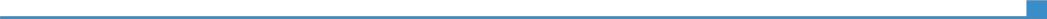 Loading and unloading of goods and supplies and ensuring proper handling of the same.Ensuring the cleanliness and proper stocking of inventory in the work area.Maintaining quality in the warehouse and keeping track of all damaged inventory and reporting thesame to the supervising authoritiesProper packing, labeling and tagging of the inventory in the warehouse.Maintaining and servicing of warehouse equipment like forklift, trucks, and railcarsConducting cycle counts of inventory and managing daily log registers.Efficiently carrying out all orders of the supervisors.Working in accord with all safety regulations of the warehouse. Coordinating work with fellow workers and other team members05/02/2012–02/07/2014	Sales associate at Silvia Awori Fasion Designers UgandaSilvia Awori Fashion Designers, Kampala (Uganda)Welcoming customers as they enter and thank them as they leave.Assist customers in locating what they are looking for.Provide courteous and prompt services.Be informed of the product's specifications and information.Persuading customers to buy products.Identifying customers’ needs and direct them to appropriate brand.Selling a product quickly and efficiently.Meet the target set by the company.Researching and survey customer satisfaction.Give feedback to higher management about the product.03/01/2011–13/11/2012 Costomer Care service Agent at.. KATUMWA SPORTS CENTRE UGANDA LIMITEDOffering warm greetings to customers as they enter and appreciate their time as they leave the shop.Providing information about the available brands on market.Direct or route customer calls to appropriate personnel for assistance.Track and follow-up all customer requests in a timely manner.Maintain documentation of customer inquiries and responses for future reference.Research, prioritize and resolve customer issues in timely and accurate fashion.Handle dissatisfied customers in a polite and professional fashion.Maintain broad knowledge of all company products, services and promotions.Manage large volume of customer calls in friendly and courtesy manner.Provide outstanding and exceptional customer service.EDUCATION AND TRAINING29/08/2013–05/11/2014	Bachelors of information technology and computing (Under graduate) Kyambogo University Kampala UgandaInformation technology and computing01/01/2011–06/11/2013Uganda Adavanced level of Education ( Alevel ) U.A.C.E Kampala ugandaAngel High School03/09/2009–01/12/2009Ordianary Of Eduation O level ( Uganda certificate of EduationAngel High School.PERSONAL SKILLSCommunication skillsGood leadership skills and excellent level of communication, Good Training skills, Negotiating skills/SalesJob-related skills	Exceptional communication skills, friendly, Customer care orientation, Sales experienc